31/01/2018Maharashtra circle invite all FNPO colleagues to attend Golden Jubilee celebration of our Federation.﻿Click here to view  ﻿Delhi High Court order on maternity leave in case of surrogacy-.﻿Click here to read.   DoPT Order.﻿Deputation to Saudi Arabia for Haj Duty 2018 – CGDA OrdersRead more.
Govt may sidestep demand for boost to maternity benefit scheme ﻿Readmore﻿﻿30/01/2018Our Federation sent a  protest letter to the Department﻿.Click the above link to read﻿﻿
29/01/2018Complete the appointment process of PA/SA  latest﻿ by 28/02/2018Read more﻿﻿.Introduction of new dress code and caps to the postman  by the Hon'ble Minister for communications without calling staff side.﻿Click here to viewSeventh Central Pay Commissions recommendations regarding revision of pay scales for amendment of Service Rules/Recruitment Rules : DoPT﻿Readmore﻿﻿Appeal to all circle secretaries of FNPO affiliated unions. 
Organise  lunch hour demonstration in front all circle office across the country on 08/02/2018.Our charter of demands for lunch hour demonstration Read more.Contractual employee of the Postal department was arrested for allegedly trying to kill a senior official by sending a parcel bomb﻿ Read more﻿27/01/2018NAPE-C Chennai south Division Conference﻿Click here to viewIntegration of AADHAR Number with CCHS beneficiary numberClick here to view﻿26/01/2018NAPE Group 'C' & NUGDS Joint CWC Meeting : Telangana Circle﻿Readmore﻿﻿﻿25/01/2018India's growth slowdown mostly due to demonetisation: Raghuram Rajan at WEF﻿Readmore﻿Delhi NUR-C CWC Meeting. General secretary NUR-C N.K.Tygai addressed ﻿Click here to view﻿24/01/2018GDS Committee report latest:Readmore﻿
NCJCM  request the Government to issue order making MACP scheme W.E.F. 01/01/2006﻿. Read more﻿﻿

NPS Committee Report Finalised and Submitted to Govt﻿.Read more﻿Revision of option.to switch over to ....NJCM letter Read more﻿World Postal NEWS.Readmore.Postmen with smartphones will help IPPB reach the rural underbanked﻿Readmore﻿﻿

NAPE Group'C' AP Circle: CIrcle Council & CWC MeetingReadmore.﻿ 


GDS Union Telangana Circle met Smt.Renukha Chowadary, Hon'ble Member of Parliament (Rajya Sabha )﻿Readmore﻿23/01/2018Narendra Modi government is likely to keep the interest rate on Provident Fund unchanged﻿Readmore ﻿Inaugural function of Post Office Passport Sewa Kendra by Smt. Sushma Swaraj﻿Click here to view.  Online transfer of CGHS cards of serving employees on transfer one covered CGHS City to another CGHS  covered City.﻿Readmore﻿Merger of Pay Scales of the Promotional and Feeder Posts – NC JCM writes to Finance Ministry﻿Readmore﻿22/01/2018Our charter of demands for lunch hour demonstration. on 08/02/2018Read more.﻿  64 FREQUENTY ASKED QUESTIONS WITH ANSWERS ABOUT CGHS.Click the above link to read﻿ ﻿21/01/2018
No issue is settled by the Directorate last 7 months as assured vide their letter No. 08-12/2017-SR  dated 01/08/2017. Therefore FNPO decided to go to on lunch hour demonstration in front of circle office across the country on 08/02/2018Read more.LTC Air Travel Entitlement for CG Staffs – DoPT Clarification Readmore﻿﻿﻿﻿31st All India Postal Cricket Tournament at Postal Training Centre, Vadodara﻿Click here to view﻿20/01/2018FNPO Organising  lunch hour demonstration in front all circle office across the country on 08/02/2018.
Appeal to all circle secretaries of FNPO affiliated unions﻿.Read more.Caste decided by birth, can't be changed by marriage: SC﻿Read more﻿19/01/2018Travel entitlements of Government employees for the purpose of LTC post Seventh Central Pay Commission-clarification reg. ﻿Click the above link to read﻿﻿Postal department operations to go fully online in a few months﻿Readmore﻿GST Council cuts tax rate on 49 items﻿Readmore﻿Global Panorama on Postal Financial Inclusion: ﻿Click the above link to read﻿﻿18/01/2018﻿Over 4 lakh posts were lying vacant across various central government departments as on March 1, 2016, according to a finance ministry report﻿Readmore.
Simplilication of referral system uncler CGHS﻿.Click the above link to readAll 14 designs of Rs 10 coin valid and under legal tender: Clarifies RBI ﻿Readmore﻿17/01/2018FNPO Sent a letter to Chairman Postal Services Board to consider pending demands﻿Read more.Ministry of Finance  has been decided to remove monetary ceiling for direct consultation with Specialists in Central Government /State Government/Municipal Hospitals.CGHS Medical Officer / Government Specialist shall not refer the beneficiaries to any
particular empanelled hospital by name﻿.Revised CGHS Rates and Guidelines for reimbursement/ settlement of Ayurvedic treatment expenditure claims under CGHS.﻿﻿Recruitment Rules of Accounts Officer/Assistant Accounts Officers of India P&TAccounts & Finance Service Group'B' —Comments/Views from the Stakeholders —examination thereof.Click the above link to read﻿16/01/2018﻿Face recognition option soon for Aadhaar﻿Read more﻿Reservation for the Persons with Benchmark DisabilitiesClick the above link to read6 Circles declared GDS Results﻿   click here to view﻿ Estimated the global parcels market was almost US$350bn in 2017﻿ - Read moreFAQ: Payment of Pension to Central Government Pensioners by Authorised Banks﻿ Read15/01/2018﻿Problems faced while working CSI environment in Maharashtra Circle -Reply from the Directorate.

 Stop CSI  roll out before the introduction of RICT in A.P Circle- Reply from the Directorate﻿.TRAVEL ENTITLEMENTS OF GOVERNMENT EMPLOYEES FOR THE PURPOSE OF LTC POST SEVENTH CENTRAL PAY COMMISSION-CLARIFICATION REG﻿Click the above link to  Read the above.FORMAT OF CHILDREN EDUCATION ALLOWANCEClick here to view﻿﻿Calculation of Income tax in the case of an employee (Male or Female) below the age of sixty years and having gross salary income of...﻿Click here to view.﻿14/01/2018﻿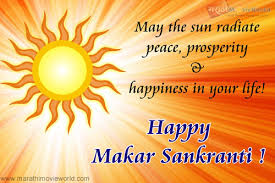 Vice President of India greets the people on the occasion of Makar Sankranti and Pongal festivals﻿Readmore.﻿Cadre Restructuring of P.A - Hyderabad Region.Click the above link to view ﻿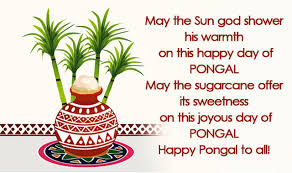 13/01/2018﻿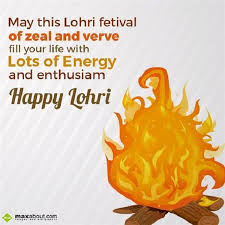 Chairman Postal Services Board sent a letter to all Government organizations/PSU/State Co-operative Banks, Education Board etc to use speed post service﻿. Click here to view the letter.﻿ 
Brief of National Anomaly Committee Meeting held on 11-1-2018﻿Read more﻿﻿
21 st Circle conference of NUR-C  West Bengal CircleClick here to read.Delhi Divisional conference.VIEW MORE.﻿﻿﻿ 

Democracy At Stake, Things Not In Order: 4 Supreme Court Judges - 10 PointsRead more﻿

Passport may no longer serve as address proof﻿Read more12/01/2018There are approximately 100000 Central Govt Employees retiring every year﻿Read more﻿11/01/2018Our Suggestions to Secretary, DoP on Draft Recruitment Rules: Multi Tasking Staff, Postman/Mail Guard and Postal/Sorting Assistants﻿Read more.WORLD POSTAL NEWS Read more﻿“The tax slab is expected to be raised in favour of government employees” ﻿Read more﻿Air India’s doors opened to foreign carriers-Principal opposition party Congress said‘Make in India’, PM & FM’s duplicity & doublespeak stand exposed Readmore.﻿10/01/2018Regulation of Pay on imposition of a penalty under CCS (CCA) Rules, 1965 - comments regardingRead more﻿ ﻿ Latest government jobs to apply for in January/February 2018.Read more﻿﻿﻿09/01/2018Discussion on "Issues related to IPPB"

Today Directorate called  federation & Gds union to discuss  issues related to IPPB.
On behalf of our federation President T.N.Rahate participated in the discussion.
Official side  informed to the staff side that Department propose conduct workshop on IPPB by the end of this month or 1st week of February  it was accepted by the Federations, formal information from the Department may be issued shortly. According to our information Our Honorable minister may inaugurate the workshop﻿Supporting  Tamilnadu Transport  employees strike our FNPO affiliated  unions organized lunch hour demonstration at Madurai.﻿﻿Click here to view﻿RATES OF INCOME-TAX AS PER FINANCE ACT, 2017 ﻿Click the above link to viewThe Leader in Email Securtiy View more﻿﻿﻿08/01/2018PROMOTION OF SCs/STs Q&A Loksabha Read more﻿

NO STOPPAGE OF DISBURSEMENT OF PENSION DUE TO NON-LINKING OF AADHAAR  GOVERNMENT﻿Read more﻿Transfer & Posting orders of Senior Administrative Grade ﻿Click the above link to view the detailsCash deposited by the Central Government employees during demonetisation Q&A LOK SABHA﻿ Read more﻿07/01/2018
UIDAI Files Case In Aadhaar-Data-For-Rs 500 Report﻿Read more﻿06/01/2018Delhi Post Office Postman Result 2017﻿Read more﻿
The National Anomaly Committee set up by the Department of Personnel & Training in August 2016 has not yet met,
No proposal to abolish the Pay Commission in future Q&A LokshabaRead more﻿﻿05/01/2018FAQs on deputation of DoP staff to India Post Payments Bank﻿.Notification regarding deputation/foreign service of regular employees of DoP and engagement of GDS to IPPB﻿.Click the above link to view the details.6th CPC  National Anomaly Committee settled 55 anomalies out of total 59 anomalies Read more  ﻿ 

How to claim tax benefit on tuition fees under Section 80C Read moreRead more﻿
 
Conference on Implementation of NPS by Central Government﻿Read more﻿House Building Advance Rules (HBA) -2017﻿Read more 
No Further 7th Pay Commission Benefits As Govt Comes Up With New Decision?﻿Read More﻿IPPB has entered into an MoU with Punjab National Bank (PNB) and PNB MetLife India Insurance Company Ltd,”-Manoj SinhaRead more﻿﻿04/01/2018VACANCIES IN POST OFFICES OF KARNATAKA Q&A  RAJYA SABHA.Click here to View more﻿

Criminal cases against officers﻿..Read more
Family Pension to Divorced Daughters-Lok Sabha(Q&A)﻿Read more.RBI to issue new Rs 10 notes in chocolate brown colour﻿Read more﻿﻿03/01/2018
On 02.01.2018  Smt.Renuka Chowdhary Hon'ble Member of Parliament ( Rajya Sabha ) met Sri.Manoj Sinha ji Hon'ble Minister of Communications & IT and submitted a Memorandum for requesting immediate implementation of GDS Pay Committee Report﻿Click here to read more﻿Finance ministry asks public sector banks to close loss-making branches.Read more﻿
 
Annual Report on Pay & Allowances for 2016-17 : Components of expenditure Read more﻿ 
 
Annual Report on Pay & Allowances for 2016-17 : Sanctioned Strength and Employees in Position in Central Government as on 1.3.2016﻿ Read more﻿02/01/2018DELHI HIGH COURT IMPORTANT JUDGEMENT ON MACP﻿.Click above link to view Judgement.Annual Report on Pay & Allowances for 2016-17 - Finance Ministry﻿Readmore﻿
BOs & SOs opened up to 30-11-2017 : Rajya Sabha Q & ARead more﻿ 
Withdrawal of coins of Rs.10, 5, 2 and 1 from circulation – Rajya Sabha Reply Read more﻿
Clarification on family pension admissible to NPS employees on their death attributable to Govt. service  Read more  ﻿ 
﻿There are no directions so far from the Honorable Supreme Court on the issue of discontinuation of SIM cards registered with legal identity cards but not re-verified through Aadhaar based E-KYC process by March, 2018.(Q&A).LOK SABHA﻿Readmore﻿01/01/2018﻿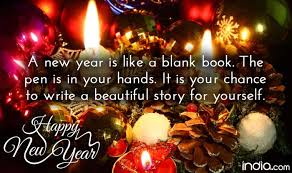 